PENGARUH BAURAN PEMASARAN JASA TERHADAP PENINGKATKAN KEPUASAN KONSUMEN DI CGV CINEMAS BANDUNG ELECTRONICS CENTRE (BEC)BANDUNGSkripsiDiajukan untuk Memenuhi Salah Satu SyaratDalam Menempuh Ujian Sarjana Program Strata Satu (S1)Prodi Ilmu Administrasi BisnisDisusun oleh :Desva Ma’al Arif152040110 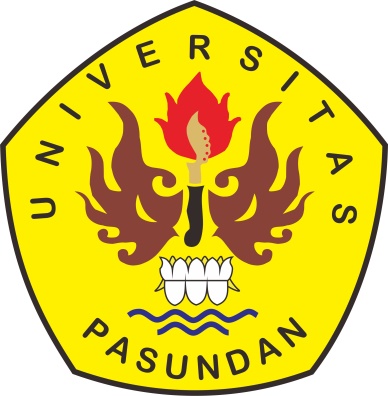 FAKULTAS ILMU SOSIAL DAN ILMU POLITIKUNIVERSITAS PASUNDAN BANDUNG 2019